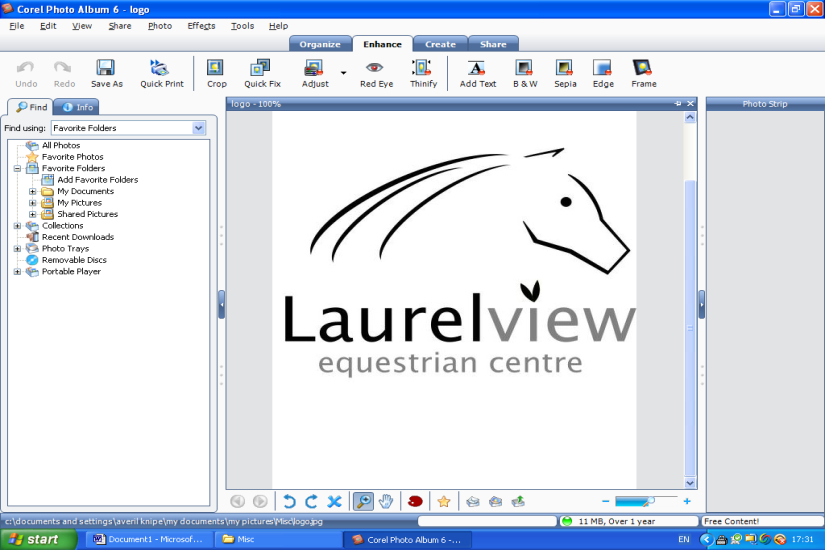 Combined Training CompetitionDressage & Show Jumping DisciplinesSunday 21st September 2014Class 1 – PC D Level & Jumping max. 30cmClass 2 – Prelim 13 (06) & Jumping max. 40cmClass 3 – Prelim 13 (06) & Jumping max. 60cmClass 4 – Prelim 13 (06) & Jumping max. 70cmClass 5 – Novice 27 (07) & Jumping max. 80cmClass 6 – Novice 27 (07) & Jumping max. 90cmClass 7 – Novice 27 (07) & Jumping max. 1m£15 Entry Fee for combined class(£10 for Dressage only & £8 for Jumping only)Prizes for combined classesRosettes for Dressage & Jumping placingsEntries by Wed. 17th September please to allow times to be prepared and posted on website by 5pm on Friday 19th SeptemberLaurel View, , Templepatrick, Follow us on www.facebook.com/laurelview or see www.laurelview.co.uk For queries telephone 028 9083 0649 or email – laurelview01@btinternet.com